Quiet Time…     Quiet Mind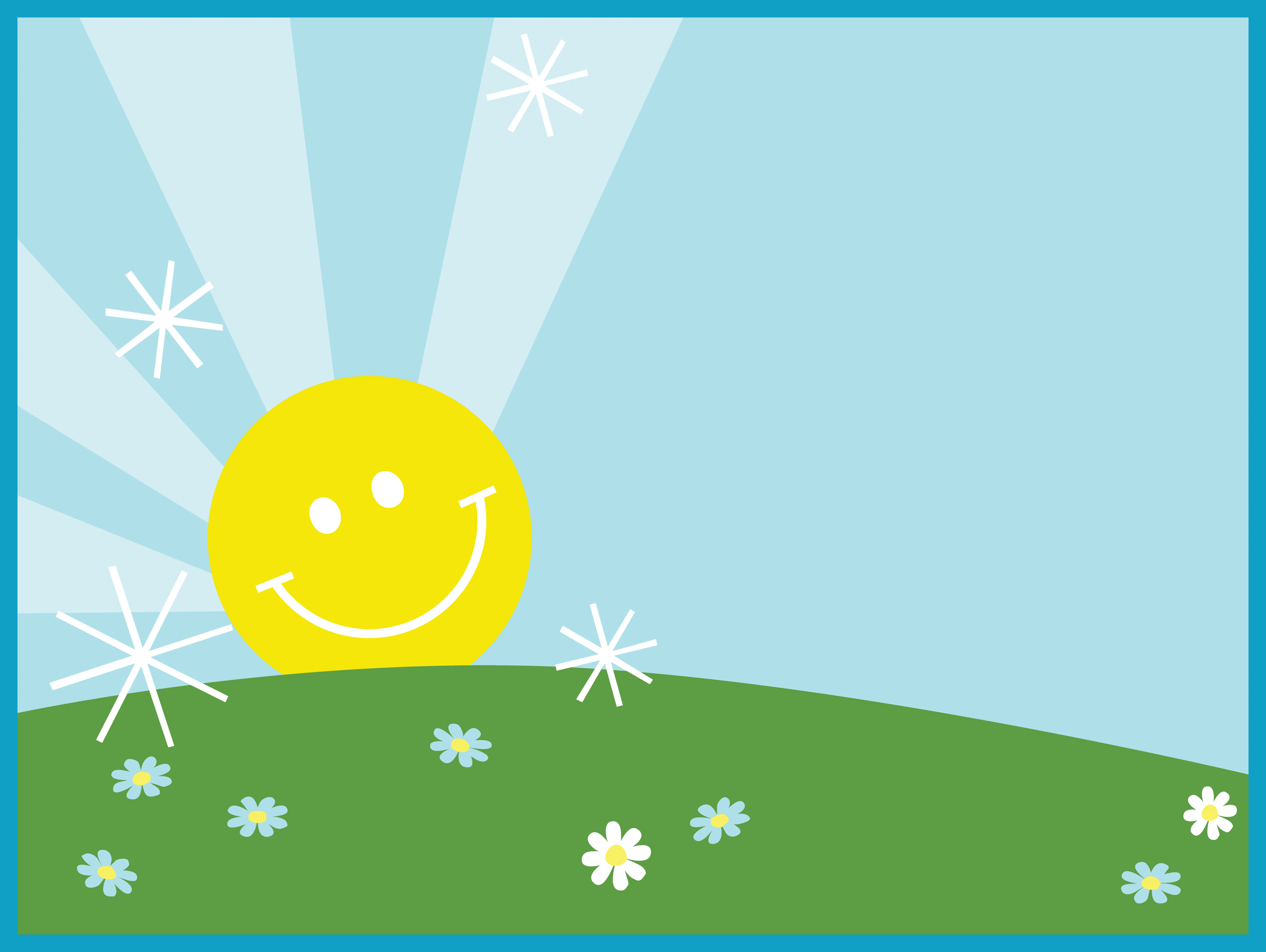 Do your kids need to “disconnect” from technology?Drop in for Quiet Activities like Reading, Writing, Colouring or Homework. Bring a yoga mat or your Daydreams!                          TUESDAYS SEPTEMBER 19th, 21st, 26th and 28th, 20173:45 – 5:00pmAges 6 -12yrs.                              St. Clair/Silverthorn Library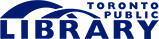                       1748 St. Clair Ave W.  M6N 1J3   416-393-7709